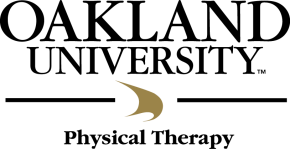 OMPT Class of 2019Second Year Schedule - FA18-SU19Fall 2018PT 8862 (2cr)	Advanced Orthopedics IIIPT 8956 (1cr)	Clinical Orthopedic Internship 2 (40 Hours direct clinical instruction) *To receive your Official OMPT Certificate, you must “apply for summer graduation” on the Record’s Office web page.The last day to apply for graduation is the last Friday in January.The graduate office will not back-date certificates if you forget to apply.Winter 2019PT 8863 (2cr)	Advanced Orthopedics IVPT 8957 (1cr)	Clinical Orthopedic Internship 3 (80 Hours direct clinical instruction)Summer 2019PT 8966 (1cr)	OMPT Practicum - May 9-10, 2019For registration dates, questions, concerns etc., please contact the Registrar’s Office.	Registration Office – (248) 370-3450	http://www2.oakland.edu/registrar/Graduation Information & Deadlines*	Record’s Office	(248) 370-3452	 http://www2.oakland.edu/registrar/graduation.cfmSaturdays & SundaysSaturdays & SundaysSept. 8-9, 2018          8 a.m. - 4 p.m.Oct. 6-7, 2018              8 a.m. - 4 p.m.Nov. 3-4, 2018             8 a.m. - 4 p.m.Dec. 1-2, 2018             8 a.m. - 4 p.m.Final Exam –  December 7, 2018Final Exam –  December 7, 2018Final Exam –  December 7, 2018Fridays, Saturdays & SundaysFridays, Saturdays & SundaysJan. 11-13, 2019                                  8 a.m. - 4 p.m.Feb. 8-10, 2019                                    8 a.m. - 4 p.m.Mar. 8-10, 2019                                    8 a.m. - 4 p.m.Apr. 5-7, 2019                                       8 a.m. - 4 p.m.Final Exam – April 12, 2019Final Exam – April 12, 2019Final Exam – April 12, 2019